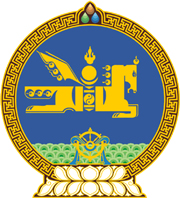 МОНГОЛ УЛСЫН ХУУЛЬ2021 оны 12 сарын 17 өдөр                                                                  Төрийн ордон, Улаанбаатар хот   МӨНГӨ УГААХ БОЛОН ТЕРРОРИЗМЫГ   САНХҮҮЖҮҮЛЭХТЭЙ ТЭМЦЭХ ТУХАЙ   ХУУЛЬД НЭМЭЛТ, ӨӨРЧЛӨЛТ   ОРУУЛАХ ТУХАЙ	1 дүгээр зүйл.Мөнгө угаах болон терроризмыг санхүүжүүлэхтэй тэмцэх тухай хуулийн 4 дүгээр зүйлд доор дурдсан агуулгатай 4.1.10 дахь заалт нэмсүгэй:“4.1.10.виртуал хөрөнгийн үйлчилгээ үзүүлэгч.” 2 дугаар зүйл.Мөнгө угаах болон терроризмыг санхүүжүүлэхтэй тэмцэх тухай хуулийн 5 дугаар зүйлийн 5.7, 5.12, 5.13 дахь хэсгийн “4.1.7-д” гэснийг “4.1.7, 4.1.10-т” гэж, 7 дугаар зүйлийн 7.1 дэх хэсгийн “болон гадаад төлбөр тооцооны” гэснийг “, гадаад төлбөр тооцоо болон виртуал хөрөнгийн” гэж, 19 дүгээр зүйлийн 19.1 дэх хэсгийн “4.1.8-д” гэснийг “4.1.8, 4.1.10-т” гэж  өөрчилсүгэй.	3 дугаар зүйл.Энэ хуулийг Виртуал хөрөнгийн үйлчилгээ үзүүлэгчийн тухай хууль хүчин төгөлдөр болсон өдрөөс эхлэн дагаж мөрдөнө.МОНГОЛ УЛСЫН ИХ ХУРЛЫН ДАРГА 				Г.ЗАНДАНШАТАР